Bogotá, D.C., noviembre de 2023SeñorJAIME LUIS LACOUTURE PEÑALOZASecretario General H. Cámara de RepresentantesPor medio del presente documento procedo a radicar ante su despacho proyecto de ley “Por medio de la cual se modifica la ley 136 de 1994 en la búsqueda de una transformación territorial equitativa en Colombia con enfoque social y se dictan otras disposiciones”Cordialmente.ANDRÉS DAVID CALLE AGUASH.R. Dpto. CórdobaPartido Liberal ColombianoFUNDAMENTACIÓN DEL PROYECTOPROGRAMAS DE DESARROLLO CON ENFOQUE TERRIORIAL (PDET)Dentro del Acuerdo Final Para La Terminación Del Conflicto Y La Construcción De Una Paz Estable Y Duradera (2016), se establecieron en el punto 1.2. los Programas de Desarrollo con Enfoque Territorial con el objetivo de lograr la transformación estructural del campo y el ámbito rural, y un relacionamiento equitativo entre el campo y la ciudad, de manera que se asegure: (I) El bienestar y el buen vivir de la población en zonas rurales de niños y niñas, hombres y mujeres, haciendo efectivos sus derechos políticos, económicos, sociales y culturales, y revirtiendo los efectos de la miseria y el conflicto; (II) La protección de la riqueza pluriétnica y multicultural para que contribuya al conocimiento, a la organización de la vida, a la economía, a la producción y al relacionamiento con la naturaleza; (III) El desarrollo de la economía campesina y familiar (cooperativa, mutual, comunal, micro empresarial y asociativa solidaria) y de formas propias de producción de las comunidades indígenas, negras, afrodescendientes, raizales y palenqueras, mediante el acceso integral a la tierra y a bienes y servicios productivos y sociales, interviniendo con igual énfasis en los espacios interétnicos e interculturales para que avancen efectivamente hacia el desarrollo y la convivencia armónica; (IV) El desarrollo y la integración de las regiones abandonadas y golpeadas por el conflicto, implementando inversiones públicas progresivas, concertadas con las comunidades, con el fin de lograr la convergencia entre la calidad de vida rural y urbana, y fortalecer los encadenamientos entre la ciudad y el campo; (V) El reconocimiento y la promoción de las organizaciones de las comunidades, incluyendo a las organizaciones de mujeres rurales, para que sean actores de primera línea de la transformación estructural del campo; (VI) Hacer del campo colombiano un escenario de reconciliación en el que todos y todas trabajan alrededor de un propósito común, que es la construcción del bien supremo de la paz, derecho y deber de obligatorio cumplimientoSin embargo, según la información expuesta en la página web de la Agencia de Renovación del Territorio, los Programas de Desarrollo con Enfoque Territorial (PDET) son un instrumento de planeación y gestión que, en el marco del Acuerdo de Paz, buscan transformar los territorios más afectados por el conflicto armado, la pobreza, la debilidad institucional y la presencia de cultivos de uso ilícito.Estos PDET se establecieron bajo unos criterios de priorización bajo la sustentación de que el proceso de transformación estructural del campo debe cobijar la totalidad de las zonas rurales del país.El fin de esta priorización de territorios se fundó en las zonas más necesitadas y urgidas con PDET para implementar con mayor celeridad y recursos los planes nacionales que se creen en el marco del Acuerdo.Estableciendo como criterios de priorización:Los niveles de pobreza, en particular de pobreza extrema y de necesidades insatisfechas.El grado de afectación derivado del conflicto.La debilidad de la institucionalidad administrativa y de la capacidad de gestión.La presencia de cultivos de uso ilícito y de otras economías ilegítimas.Según el Acuerdo de 2016, para cumplir con los objetivos de los PDET, en cada zona priorizada es necesario elaborar de manera participativa un plan de acción para la transformación regional, que incluiría todos los niveles del ordenamiento territorial, concertado con las autoridades locales y las comunidades.Los Planes De Acción Para La Transformación Regional debían estar basados en el enfoque territorial de las comunidades rurales que tenga en cuenta las características socio-históricas, culturales, ambientales y productivas de los territorios y sus habitantes, así como sus necesidades diferenciadas en razón de su pertenencia a grupos en condiciones de vulnerabilidad y la vocación de los suelos, para poder desplegar los recursos de inversión pública de manera suficiente y en armonía con los valores tangibles e intangibles de la nación; bajo un diagnóstico objetivo, elaborado con la participación de las comunidades, en el que se consideren bajo el enfoque territorial señalado las necesidades en el territorio y las acciones que coordinen los diferentes elementos, y tenga metas claras y precisas que posibiliten la transformación estructural de las condiciones de vida y de producción.Finalmente, cada Plan Nacional de Desarrollo acogería las prioridades y metas de los PDET.También se establecieron mecanismos de participación ciudadana en la búsqueda de una participación activa de las comunidades en conjunto con las autoridades de las entidades territoriales, estableciendo instancias en los distintos niveles territoriales, para garantizar la participación ciudadana en el proceso de toma de decisiones por parte de las autoridades competentes, donde se incluya la presencia representativa de las comunidades, las mujeres rurales y sus organizaciones, y estableciéndose el acompañamiento de los órganos de control, para definir las prioridades en la implementación de los planes nacionales (vías, riego, infraestructura, servicios, etc.) en el territorio, de acuerdo con las necesidades de la población; Asegurar la participación comunitaria en la ejecución de las obras y su mantenimiento y Establecer mecanismos de seguimiento y veeduría de los proyectos.Los mecanismos de participación que establecida para la construcción de los Planes de Desarrollo con Enfoque Territorial fortalecen la participación ciudadana en las decisiones que los afectan en el marco de la Constitución, impulsando la asociatividad solidaria y vigorizar la democracia local; en ningún caso se pretendió limitar las competencias de ejecución de los gobernantes, ni las competencias de órganos colegiados (Congreso, concejos y asambleas).El mismo Acuerdo también indica que los PDET deben establecer expresamente las características generales y tiempos para garantizar el buen funcionamiento de estos mecanismos de participación.Expresa también el Acuerdo que los Programas de Desarrollo con Enfoque Territorial (PDET), cuya realización esté proyectada para hacerse en territorio de comunidades indígenas y afrocolombianas, deberán contemplar un mecanismo especial de consulta para su implementación, con el fin de incorporar la perspectiva étnica y cultural en el enfoque territorial, orientados a la implementación de los planes de vida, etnodesarrollo, planes de manejo ambiental y ordenamiento territorial o sus equivalentes de los pueblos étnicos.Finalmente, los PDET son el mecanismo de ejecución en las zonas priorizadas de los diferentes planes nacionales que se derivaron y derivaran del Acuerdo de Paz con las FARC en el 2016, donde el Gobierno nacional destina los recursos necesarios para garantizar el diseño y ejecución de los planes de acción para la transformación estructural, con el concurso de las entidades territoriales.Los Territorios PDET están organizados en 170 municipios, 16 subregiones, 11.000 veredas y 32.808 iniciativas formuladas por las comunidades para transformar los territorios PDET.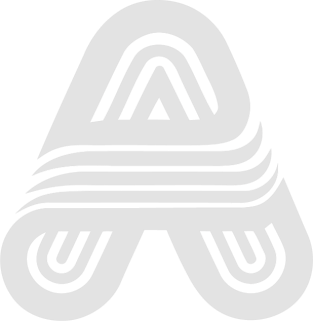 Así entonces, urge una política de justicia social en los PDET en la medida que son un compromiso con la equidad porque de sus 6,6 millones de habitantes el 39,2 % vive en pobreza multidimensional, casi el doble que el promedio nacional; 4 de cada 10 viviendas no cuentan con acueducto, casi el doble del déficit nacional; también, El analfabetismo es tres veces mayor al promedio nacional y finalmente solo 35 de cada 100 jóvenes cursan 10º y 11º escolar.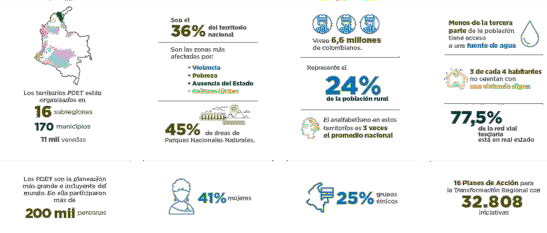 Imagen tomada de https://www.renovacionterritorio.gov.co/especiales/especial_pdet/RÉGIMEN Y REQUISITOS PARA LA CREACIÓN DE MUNICIPIOSDe conformidad con lo dispuesto en el numeral 4 del artículo 150 de la Constitución Política, le corresponde al Congreso, por medio de leyes, “Definir la división general del territorio con arreglo a lo previsto en esta Constitución, fijar las bases y condiciones para crear, eliminar, modificar o fusionar entidades territoriales y establecer sus competencias”.Por su parte el numeral 6° del artículo 300 de la Carta máxima establece que corresponde a las Asambleas Departamentales, por medio de ordenanzas, “Con sujeción a los requisitos que señale la Ley, crear y suprimir municipios, segregar y agregar territorios municipales, y organizar provincias”.Inicialmente la ley 136 de 1994 establecía los requisitos iniciales para la creación de municipios los cuales eran los siguientes:ARTICULO 8º. REQUISITOS: Para que una porción del territorio de un departamento pueda ser erigida en municipio se necesita que concurran las siguientes condiciones: 1. Que el área del municipio propuesto tenga identidad, atendidas sus características naturales, sociales, económicas y culturales. 2. Que cuente por lo menos con siete mil (7.000) habitantes y que el municipio o municipios de los cuales se pretende segregar no disminuya su población por debajo de este límite señalado, según certificación del Departamento Administrativo Nacional de Estadística. 3. Que el municipio propuesto garantice, por lo menos, ingresos ordinarios anuales equivalentes a cinco mil (5.000) salarios mínimos mensuales, sin incluir la participación en los Ingresos Corrientes de la Nación.Sin embargo, los anteriores requisitos fueron modificados por la Ley 617 de 2000, artículo 15, estableciendo una modificación a los requisitos para la creación de municipios y racionalización de fiscos municipales los cuales subía el numero de pobladores a catorce mil (14.000) e ingresos de libre destinación de cinco mil (5.000) SMLMV durante un período no inferior a cuatro (4) años.Finalmente, La Ley 1551 de 2012, “Por la cual se dictan normas para modernizar la organización y el funcionamiento de los municipios”, en su artículo 11 establece los nuevos requisitos para la creación de municipios, subiendo el límite poblacional a veinticinco mil (25.000) habitantes y los ingresos de libre destinación a doce mil (12.000) salarios mínimos mensuales vigentes, durante un período no inferior a cuatro (4) años; de conformidad con certificación previa del Ministerio de Hacienda y Crédito Público.Respecto a la excepción a esta regla general, la ley inicial (L136/1994) estipulaba:ARTICULO 9º. EXCEPCION: Sin el lleno de los requisitos establecidos en el numeral segundo (2º.) del artículo anterior, las Asambleas Departamentales podrán crear municipios cuando, previo a la presentación del proyecto de ordenanza, el presidente de la República considere su creación como de conveniencia nacional, por tratarse de una zona de frontera o de colonización o por razones de defensa nacional, siempre y cuando no se trate de territorios indígenas. PARAGRAFO: Para la creación de municipios en el Departamento Archipiélago de San Andrés, Providencia y Santa Catalina, el concepto de la oficina departamental de planeación no tendrá carácter obligatorio. Sin embargo, lo anterior se modificó con la ley 2200 de 2022 quedando de la siguiente forma:ARTÍCULO 9o. EXCEPCIÓN. Sin el lleno de los requisitos generales para la creación de municipios, las Asambleas Departamentales podrán elevar a municipios las áreas no municipalizadas de su jurisdicción o podrá hacerlo el Presidente de la República mediante decreto.Una o varias áreas no municipalizadas pertenecientes al mismo departamento podrán conformar un nuevo municipio.Para erigir las áreas no municipalizadas en municipios, se deberá contar con previo concepto favorable del Departamento Nacional de Planeación de conformidad con lo dispuesto en el artículo 18 del Decreto ley 2274 de 1991.Los departamentos, cuando a ello hubiere lugar, deberán adelantar las actuaciones para llevar a cabo la consulta previa del respectivo proyecto de ordenanza.La ordenanza deberá establecer expresamente las medidas necesarias para garantizar la continuidad de la prestación de los servicios básicos en el nuevo municipio por parte del departamento, de conformidad con lo previsto en los parágrafos 2 y 3 del artículo 87 de la Ley 715 de 2001.La ordenanza deberá disponer las medidas necesarias para que los departamentos garanticen el funcionamiento de los nuevos municipios durante la vigencia fiscal en que fueren creadas, de conformidad con lo previsto en el inciso 5 del artículo 87 de la Ley 715 de 2001.Una vez aprobada y en firme la Ordenanza mientras se realizan las primeras elecciones municipales, la gobernación nombrará y posesionará alcaldes para estos nuevos municipios. Las personas que sean alcaldes deberán cumplir con los requisitos que la ley exige para poder ser elegido alcalde. El salario de los alcaldes será asumido por el respectivo departamento. El respectivo departamento realizará todas las actuaciones necesarias para poner en funcionamiento los nuevos municipios. Una vez aprobada y en firme la Ordenanza, la Registraduría Nacional del Estado Civil en coordinación y apoyo del respectivo departamento adelantará lo referente al proceso para la elección de los alcaldes y los concejales en los nuevos municipios.La adhesión de áreas no municipalizadas a municipios existentes se regirá por lo dispuesto en este artículo, siempre y cuando, las áreas no municipalizadas y los municipios existentes hagan parte del mismo departamento.En los procesos de municipalización de áreas no municipalizadas que a la entrada en vigencia de la presente Ley se haya realizado la Consulta previa, continuarán conforme a lo dispuesto en este artículo.Las entidades competentes para adelantar la consulta previa tendrán un término de máximo seis (6) meses para llevarla a cabo, contados a partir de la comunicación del proyecto de ordenanza por parte de la Asamblea departamental o del departamento.ARGUMENTACIÓN QUE SUSTENTA EL PROYECTO DE LEYLo más importante que se debe resaltar es que con este proyecto de ley no se pretende “usurpar” competencia para la creación de municipios, lo que se busca con esta iniciativa legislativa es facultar a las asambleas departamentales a erigir nuevos municipios que cumplan ciertas características poblacionales y que estén beneficiados por PDET con el fin de buscar una transformación territorial equitativa con enfoque social donde se inyecte inversión económica, administrativa y de fuerza pública en aquellos territorios alejados, con necesidades económicas y golpeados por la violencia durante el conflicto armado.Esta iniciativa propone una asignación de competencia a las asambleas departamentales del país, fijando unos requisitos previos que deben seguirse a la hora de proponer la creación de un nuevo ente territorial buscando el desarrollo en las regiones históricamente golpeadas por la violencia y el conflicto armado, requisitos como:Que los territorios interesados sean beneficiarios de Programas de Desarrollo con Enfoque Territorial con el fin de garantizar el principio de coordinación.Que los territorios interesados sean colindantes entre ellos con el fin de brindar una garantía al principio de centralización administrativa, de supremacía del derecho comunitario, de continuidad de los servicios públicos y de coordinación.Que los territorios interesados hagan parte de la misma jurisdicción político-administrativa con el fin de brindarle garantía al principio de centralización administrativa, de continuidad de los servicios públicos, de unidad administrativa territorial y de coordinación administrativa.Que la suma de los habitantes de los territorios interesados sea igual o mayor a siete mil (7.000) con el fin de cumplir con el requisito de unidad poblacional para una eficaz y coordinada administración territorial y continuidad efectiva de los servicios públicos.Que los territorios interesados que cuenten con comunidades indígenas sean partícipes de mecanismos constitucionales de consulta democrática como la consulta previa con el fin de garantizar el principio de autonomía de los pueblos indígenas consagrado en el artículo X de la constitución política de Colombia y respaldado por diferentes sentencias de la H. Corte Constitucional.Respecto al primer requisito, Que los territorios interesados sean beneficiarios de Programas de Desarrollo con Enfoque Territorial, se fundamenta en el objeto del proyecto de ley, pues lo que se busca es darles la posibilidad a aquellos territorios históricamente olvidados por la guerra y sus consecuencias de tener la posibilidad de un desarrollo, de tener mayor institucionalidad y superar el pasado.Es aquí donde el principio de coordinación administrativa se evidencia, puesto que son territorios que ya pertenecen a un Programa de Desarrollo con Enfoque Territorial, y que su segregación del municipio inicial no afectaría las condiciones iniciales de su pertenencia al programa, posibilitando la coordinación del municipio creado con las diferentes entidades vinculadas al programa.Es importante este primer requisito puesto que su vinculación al PDET es fundamental para generar el objetivo de esta iniciativa legislativa, pues es la forma ideal de pretender una verdadera transformación territorial con un enfoque social.En cuanto al segundo y tercer requisito, Que los territorios interesados sean colindantes entre ellos, y Que los territorios interesados hagan parte de la misma jurisdicción político-administrativa, se plantean como una forma de pretender la unidad administrativa viéndolo como un principio base para la organización político-administrativa de la administración pública, garantizando la centralización administrativa municipal que permitiría a corto plazo la gestión descentralizada de entidades y organismos nacionales, generando una continuidad coordinada con la prestación de servicios públicos con los que siempre han contado (o en caso de que no cuenten con algún servicio público, permitiría una fácil prestación de este).Finalmente, estos requisitos permiten garantizar el principio administrativo de supremacía del derecho comunitario, pues no se puede negar que los territorios o el territorio que se piensa erigir como municipio, sus pobladores tienen ideas de comunidad, conviven en comunidad y tienen una identidad que atiende sus características naturales, sociales, económicas y culturales propias de la zona.Para el cuarto requisito, esto es, Que la suma de los habitantes de los territorios interesados sea igual o mayor a siete mil (7.000), se busca que la iniciativa legislativa propuesta no sea un instrumento para generar una desorganización territorial en el país, pues por lo contrario, se pretende generar una unidad poblacional mínima, que era la contemplada inicialmente en la ley 136 de 194, con el ánimo de lograr una eficaz y coordinada administración territorial por parte de la administración naciente, además de facilitar la continuidad efectiva de los servicios públicosSe debe tener en cuenta que estos territorios que se buscan beneficiar, son corregimiento y veredas apartadas de la centralidad, territorios rurales alejados del desarrollo y cercanos a la pobreza económica, pobreza generada por años de guerra y de olvido, que no han permitido un surgimiento o mejora en vías para sacar sus productos a la región, para generar empresas, empleo, progreso, para que llegue la institucionalidad y su fuerza pública, territorios que por su ubicación geo territorial, como ya se dijo están alejados de los cascos urbanos del municipio principal y que por ende no cuentan con un gran número de habitantes.Respecto a al último requisito, esto es, Que los territorios interesados que cuenten con comunidades indígenas sean partícipes de mecanismos constitucionales de consulta democrática como la consulta previa, la ley inicial, esto es el artículo de la ley 2200 de 2022 no contempló la figura de consulta previa obligatoria, sin embargo, la H. Corte Constitucional en sentencia C-047 de 2022 estableció la constitucionalidad de la norma en sentido exequiblemente condicionada en la medida que debe respetarte el principio de autonomía de los pueblos indígenas toda vez que el Estado está obligado a adoptar todas las medidas que se consideren necesarias y efectivas para que las comunidades indígenas asuman y mantengan sus instituciones y fortalezcan su identidad. En esa medida, es esencial que estas comunidades adopten sus propias decisiones sin la interferencia de terceros (Corte Constitucional en Sentencia T-973 de 2009 y T-601 de 2011, reiterado en Sentencia C-047 de 2022).La Honorable Corte Constitucional en Sentencia C-047 de 2022 también expresó que, en respeto a los derechos de las comunidades indígenas, el Estado no puede imponerles una forma de organización ajena a sus costumbres, pues ello implicaría desconocer su estructura política y social.Así entonces, la corporación indicó que, para preservar la cultura, las tradiciones y la cosmovisión, entre otros valores de los pueblos indígenas, resulta fundamental garantizar la consulta con sus instituciones representativas, cuando se pretenda constituir una forma de organización externa dentro de los territorios que aquellas gobiernan, pues se trata de decisiones susceptibles de interferir en el desarrollo económico, social o cultural de dichos pueblos.En consecuencia, con el objeto de garantizar la autonomía de los pueblos indígenas para decidir acerca de sus prioridades y, en esa medida, controlar su desarrollo económico, social y cultural (artículos 330 de la Constitución), en concordancia con la finalidad esencial del Estado de garantizar el derecho de las comunidades indígenas a la participación en las decisiones que los afecten (artículo 2 de la Constitución), la conveniencia para su propio desarrollo, como criterio para autorizar la constitución o modificación de la organización y dirección de los territorios indígenas, solo puede ser decidida de manera autónoma por los consejos que gobiernan dichos territorios.Así las cosas, la autoridad competente (en este caso, la asamblea departamental) para autorizar la constitución de estructuras territoriales deberá consultar con dichas instancias la correspondiente actuación administrativa, con el fin de que las comunidades indígenas hagan valer su derecho a decidir sobre la conveniencia que, para su propio desarrollo, tiene la creación de figuras extrañas de organización y administración.Lo anterior, en aplicación del artículo 6 del Convenio 169 de la OIT, que establece el derecho a la consulta previa en cabeza de estas comunidades.Cabe recordar, igualmente, que la ejecución de cualquier proyecto de desarrollo en los territorios indígenas requiere la consulta previa de las instancias representativas que gobiernan dichos territorios, pues no basta con la decisión sobre su conveniencia. Esto, a fin de evitar injerencias externas en el proceso de desarrollo de estas comunidadesFinalmente, la posibilidad de concertar territorios veredales y Corregimentales que se benefician de Programas de Desarrollo con Enfoque Territorial, que se encuentren colindantes entre sí y que hagan parte de la misma jurisdicción territorial, puedan erigir un nuevo municipio como entidad territorial independiente garantizaría recursos de la nación para su desarrollo potencializaría los PDET en su territorio, fortalecería la institucionalidad de los diferentes entes y organismos descentralizados territoriales, mejoraría la conectividad en los territorios por medio de organización de las vías terciarias o creando nuevas vías para el fácil acceso a la región optimizando el tiempo en rutas de comercio, de transporte terrestre, de carga y agrícola, conectaría territorios rurales históricamente alejados y olvidados por la violencia y la guerra y aseguraría inversión social para vigencias futuras y un eficaz desarrollo rural.Lo anterior se traduce en mayor calidad de vida para sus habitantes, en la reconstrucción de un territorio por medio de una transformación territorial equitativa con un enfoque social, y utilizando la guerra y sus consecuencias como mecanismo para el desarrollo territorial de una región históricamente olvidada y alejada de la urbe, en otras palabras, significa brindarle a los territorios verdaderamente golpeados por la guerra una posibilidad de desarrollo, de institucionalidad, de conectarlos con la centralidad y de lograr un perdón y una verdadera paz.FUNDAMENTOS JURIDICOSFundamentos ConstitucionalesPrescribe el artículo 150 numeral 4º de la Constitución Política que corresponde al Congreso, por medio de leyes, “Definir la división general del territorio con arreglo a lo previsto en esta Constitución, fijar las bases y condiciones para crear, eliminar, modificar o fusionar entidades territoriales y establecer sus competencias.”Por su parte el numeral 6 del artículo 300 de la Carta establece que corresponde a las Asambleas Departamentales, por medio de ordenanzas, “Con sujeción a los requisitos que señale la Ley, crear y suprimir municipios, segregar y agregar territorios municipales, y organizar provincias.”Finalmente, el articulo 22 y 22A de la constitución política, contienen el derecho fundamental a la paz, fortalecido por el proceso de paz con las FARC en el 2016, que debe aplicarse en la medida que se deben aceptar mecanismos dentro del ordenamiento jurídico interno del país que garanticen el derecho a la paz con un enfoque de desarrollo territorial.Fundamentos LegalesLa ley 136 de 1994 es aquella que dicta las normas tendientes a modernizar la organización y el funcionamiento de los municipios, y en su artículo 8° y 9° contiene los requisitos generales para la creación de municipios y la excepción a la regla general respectivamente.Así mismo, respecto al artículo 8°, la ley 617 del 2000 y la 1551 de 2012 modificaron las cifras habitacionales para el requisito poblacional contenido en la ley, de siete mil (7.000) habitantes a veinticinco mil (25.000) habitantes, al igual que los ingresos corrientes de libre destinación aumentándolos de cinco mil (5.000) salarios mininos legales mensuales vigentes a doce mil (12.000) salarios mínimos legales mensuales vigentes.Respecto al artículo 9°, que es aquel que propone el régimen de excepción a los requisitos generales, fue modificado recientemente por la ley 2200 del 2022 complementando el artículo de forma integral.Sin embargo, se quedó corto a la hora de aplicar lo dispuesto en el acuerdo de paz del 2016, en la medida de generar garantías para una implementación del acuerdo generando espacios de potencialización de Programas de Desarrollo con Enfoque Territorial a los territorios más apartados del país, por tal razón se presenta este proyecto de ley a modo de complementación de dicha iniciativa legislativa.Fundamentos JurisprudencialesEl concepto con Radicado No. 11001-03-06-000-2013-00011-00(2140) del 21 de agosto del 2014 emitido por la Sala de Consulta y Servicio Civil del H. Consejo de Estado, reafirma la facultad constitucional dada en el artículo 150 numeral 4° de la constitución política donde le da la facultad al congreso de la república por medio de leyes definir la división político administrativa, y la competencia de las asambleas departamentales de crear municipios de conformidad con el numeral 6° del artículo 300 de la máxima carta política.Respecto a la consulta previa de las comunidades indígenas, la H. Corte Constitucional en sentencia C-048 de 2022, también se manifestó recientemente expresando que estas comunidades tienen el derecho a autodeterminarse, y que no puede el Estado (la asamblea departamental en este caso) imponer abusivamente su decisión administrativa sin consultarle al pueblo indígena interesado, razón por la cual, en los casos excepcionales de creación de municipios, debe realizarle la consulta popular en la medida que dicha creación del municipio produzca efectos directos en comunidades indígenas asentados en territorios a municipalizar.TEXTO PROPUESTOPROYECTO DE LEY	DEL 2023“Por medio de la cual se modifica la ley 136 de 1994 en la búsqueda de una transformación territorial equitativa con enfoque social y se dictan otras disposiciones”ARTÍCULO 1°-OBJETO: El objeto de la presente ley es modificar la ley 136 de 1994 con el fin de buscar una transformación en los territorios de Colombia de forma equitativa y con enfoque socio-territorial.ARTÍCULO 2°- MODIFÍQUESE LA LEY 136 DE 1994 Y CRÉESE el artículo 9B, el cual quedará así:ARTÍCULO 9B – EXCEPCIÓN SEGUNDA. CREACIÓN ESPECIAL DE MUNICIPIOS EN TERRITORIOS DE PROGRAMAS DE DESARROLLO CON ENFOQUE TERRITORIAL (PDET). Aquellos territorios veredales, corregimentales y centros poblados rurales, con más de siete mil habitantes (7.000) que hagan parte de municipios beneficiados por programas de desarrollo con enfoque territorial – PDET- y que cuenten con alto grado de afectación como consecuencia del conflicto armado, o que cuenten con alto nivel de pobreza, o que presenten debilidad institucionalidad y administrativa, o que cuenten con alta presencia de cultivos de uso ilícito, y sin el lleno de los requisitos generales para la creación de municipios, las Asambleas Departamentales podrán excepcionalmente elevarlos a municipios previa solicitud en sesión ordinaria o extraordinaria de alguno de sus miembros, del gobernador departamental o del presidente de la república, mediante escrito dirigido al presidente de la corporación. Uno o varios territorios veredales, corregimentales y centros poblados rurales que hagan parte de Programas de Desarrollo con Enfoque Territorial pertenecientes al mismo municipio podrán conformar un nuevo municipio siempre y cuando se encuentren colindantes entre ellos.Para erigir las áreas de territorios veredales, Corregimentales y centros poblados rurales colindantes que hagan parte de Programas de Desarrollo con Enfoque Territorial como nuevos municipios, se deberá contar con previo concepto favorable del Departamento Nacional de Planeación de conformidad con el término dispuesto en el Artículo 18 del Decreto-Ley 2274 de 1991.Las Asambleas Departamentales deberán dar trámite a la solicitud de creación municipal según el procedimiento establecido en la ley, o en la ordenanza departamental respectiva dentro de los dos (2) meses siguientes a la presentación de la solicitud; los departamentos deberán adelantar las actuaciones de socialización del respectivo proyecto de ordenanza en los territorios interesados dentro de los 15 días posteriores a la publicación del proyecto de ordenanza en la gaceta oficial de la corporación.El departamento interesado deberá adelantar la respectiva consulta previa del proyecto de ordenanza respectivo dentro del territorio a municipalizar en los casos en que la creación del municipio afecte directamente a comunidades indígenas, minorías étnicas, negritudes, raizales y palenqueros, asentadas en el territorio del nuevo municipio.La ordenanza y su proyecto deberán establecer expresamente las medidas necesarias para garantizar la continuidad de la prestación de los servicios básicos en el nuevo municipio, precisando las responsabilidades de cada entidad territorial teniendo en cuenta la creación del nuevo municipio, de conformidad con lo previsto en los parágrafos 2º y 3º del artículo 87 de la Ley 715 de 2001.Igualmente, la ordenanza y su proyecto deberán disponer las medidas necesarias para que el departamento interesado garantice el funcionamiento del nuevo municipio durante la primera vigencia fiscal en que fueren creadas, de conformidad con lo previsto en el inciso 5 del artículo 87 de la Ley 715 de 2001.Una vez aprobada y en firme la Ordenanza mientras se realizan las primeras elecciones municipales, la gobernación nombrará y posesionará alcaldes para estos nuevos municipios. Las personas que sean alcaldes deberán cumplir con los requisitos que la Ley exige para poder ser elegido alcalde. El salario de los alcaldes será asumido por el respectivo departamento. El respectivo departamento realizará todas las actuaciones necesarias para poner en funcionamiento los nuevos municipios.Una vez aprobada y en firme la Ordenanza, la Registraduría Nacional del Estado Civil en coordinación y apoyo del respectivo departamento adelantará lo referente al proceso para la elección de los alcaldes y los concejales en los nuevos municipios.PARÁGRAFO: el municipio del cual se segrega el nuevo municipio no perderá su calidad de municipio en caso de que por la segregación se reduzca su número de habitantes. ARTÍCULO 3°. - ADICIÓN DEL NUEVO MUNICIPIO A LOS PROGRAMAS DE DESARROLLO CON ENFOQUE TERRITORIAL. En virtud del principio de continuidad administrativa, el nuevo municipio creado será ingresado y beneficiado dentro de los Programas de Desarrollo con Enfoque Territorial para lo cual la Agencia de Renovación del territorio o quien tenga bajo su responsabilidad la coordinación de los PDET lo incluirá dentro de la lista de municipios beneficiados y le asignará un plan de acción dentro del marco fiscal vigente para los programas. ARTÍCULO 4°. - VIGENCIA. La presente ley rige a partir de la fecha de su promulgación.De los H. Congresistas,ANDRÉS DAVID CALLE AGUAS H.R. por el Departamento de CórdobaPartido Liberal ColombianoSUBREGIÓN PDETDPTOMUNICIPIOAlto Patía Y Norte Del CaucaCaucaArgeliaAlto Patía Y Norte Del CaucaCaucaBalboaAlto Patía Y Norte Del CaucaCaucaBuenos AiresAlto Patía Y Norte Del CaucaCaucaCajibíoAlto Patía Y Norte Del CaucaCaucaCaldonoAlto Patía Y Norte Del CaucaCaucaCalotoAlto Patía Y Norte Del CaucaCaucaCorintoAlto Patía Y Norte Del CaucaCaucaEl TamboAlto Patía Y Norte Del CaucaCaucaJambalóAlto Patía Y Norte Del CaucaCaucaMercaderesAlto Patía Y Norte Del CaucaCaucaMirandaAlto Patía Y Norte Del CaucaCaucaMoralesAlto Patía Y Norte Del CaucaCaucaPatíaAlto Patía Y Norte Del CaucaCaucaPiendamóAlto Patía Y Norte Del CaucaCaucaSantander De QuilichaoAlto Patía Y Norte Del CaucaCaucaSuárezAlto Patía Y Norte Del CaucaCaucaToribioAlto Patía Y Norte Del CaucaNariñoCumbitaraAlto Patía Y Norte Del CaucaNariñoEl RosarioAlto Patía Y Norte Del CaucaNariñoLeivaAlto Patía Y Norte Del CaucaNariñoLos AndesAlto Patía Y Norte Del CaucaNariñoPolicarpaAlto Patía Y Norte Del CaucaValle Del CaucaFloridaAlto Patía Y Norte Del CaucaValle Del CaucaPraderaAraucaAraucaArauquitaAraucaAraucaFortulAraucaAraucaSaravenaAraucaAraucaTameBajo Cauca Y Nordeste AntioqueñoAntioquiaAmalfiBajo Cauca Y Nordeste AntioqueñoAntioquiaAnoríBajo Cauca Y Nordeste AntioqueñoAntioquiaBriceñoBajo Cauca Y Nordeste AntioqueñoAntioquiaCáceresBajo Cauca Y Nordeste AntioqueñoAntioquiaCaucasiaBajo Cauca Y Nordeste AntioqueñoAntioquiaEl BagreBajo Cauca Y Nordeste AntioqueñoAntioquiaItuangoBajo Cauca Y Nordeste AntioqueñoAntioquiaNechíBajo Cauca Y Nordeste AntioqueñoAntioquiaRemediosBajo Cauca Y Nordeste AntioqueñoAntioquiaSegoviaBajo Cauca Y Nordeste AntioqueñoAntioquiaTarazáBajo Cauca Y Nordeste AntioqueñoAntioquiaValdiviaBajo Cauca Y Nordeste AntioqueñoAntioquiaZaragozaCatatumboNorte De SantanderConvenciónCatatumboNorte De SantanderEl CarmenCatatumboNorte De SantanderEl TarraCatatumboNorte De SantanderHacaríCatatumboNorte De SantanderSan CalixtoCatatumboNorte De SantanderSardinataCatatumboNorte De SantanderTeoramaCatatumboNorte De SantanderTibúChocóAntioquiaMurindóChocóAntioquiaVigía Del FuerteChocóChocóAcandíChocóChocóBojayaChocóChocóCarmen Del DarienChocóChocóCondotoChocóChocóEl Litoral Del San JuanChocóChocóIstminaChocóChocóMedio AtratoChocóChocóMedio San JuanChocóChocóNóvitaChocóChocóRiosucioChocóChocóSipíChocóChocóUnguíaCuenca Del Caguán Y Piedemonte CaqueteñoCaquetáAlbaniaCuenca Del Caguán Y Piedemonte CaqueteñoCaquetáBelén De Los AndaquíesCuenca Del Caguán Y Piedemonte CaqueteñoCaquetáCartagena Del ChairáCuenca Del Caguán Y Piedemonte CaqueteñoCaquetáCurilloCuenca Del Caguán Y Piedemonte CaqueteñoCaquetáEl DoncelloCuenca Del Caguán Y Piedemonte CaqueteñoCaquetáEl PaujilCuenca Del Caguán Y Piedemonte CaqueteñoCaquetáFlorenciaCuenca Del Caguán Y Piedemonte CaqueteñoCaquetáLa MontañitaCuenca Del Caguán Y Piedemonte CaqueteñoCaquetáMilánCuenca Del Caguán Y Piedemonte CaqueteñoCaquetáMoreliaCuenca Del Caguán Y Piedemonte CaqueteñoCaquetáPuerto RicoCuenca Del Caguán Y Piedemonte CaqueteñoCaquetáSan José Del FraguaCuenca Del Caguán Y Piedemonte CaqueteñoCaquetáSan Vicente Del CaguánCuenca Del Caguán Y Piedemonte CaqueteñoCaquetáSolanoCuenca Del Caguán Y Piedemonte CaqueteñoCaquetáSolitaCuenca Del Caguán Y Piedemonte CaqueteñoCaquetáValparaísoCuenca Del Caguán Y Piedemonte CaqueteñoHuilaAlgecirasMacarena - GuaviareGuaviareCalamarMacarena - GuaviareGuaviareEl RetornoMacarena - GuaviareGuaviareMirafloresMacarena - GuaviareGuaviareSan José Del GuaviareMacarena - GuaviareMetaLa MacarenaMacarena - GuaviareMetaMapiripánMacarena - GuaviareMetaMesetasMacarena - GuaviareMetaPuerto ConcordiaMacarena - GuaviareMetaPuerto LlerasMacarena - GuaviareMetaPuerto RicoMacarena - GuaviareMetaUribeMacarena - GuaviareMetaVista HermosaMontes De MaríaBolívarCórdobaMontes De MaríaBolívarEl Carmen De BolívarMontes De MaríaBolívarEl GuamoMontes De MaríaBolívarMaría La BajaMontes De MaríaBolívarSan JacintoMontes De MaríaBolívarSan Juan NepomucenoMontes De MaríaBolívarZambranoMontes De MaríaSucreChalánMontes De MaríaSucreColosoMontes De MaríaSucreLos PalmitosMontes De MaríaSucreMorroaMontes De MaríaSucreOvejasMontes De MaríaSucreSan Antonio De PalmitoMontes De MaríaSucreSan OnofreMontes De MaríaSucreTolú ViejoPacífico MedioCaucaGuapiPacífico MedioCaucaLópezPacífico MedioCaucaTimbiquíPacífico MedioValle Del CaucaBuenaventuraPacífico Y Frontera NariñenseNariñoBarbacoasPacífico Y Frontera NariñenseNariñoEl CharcoPacífico Y Frontera NariñenseNariñoFrancisco PizarroPacífico Y Frontera NariñenseNariñoLa TolaPacífico Y Frontera NariñenseNariñoMagüiPacífico Y Frontera NariñenseNariñoMosqueraPacífico Y Frontera NariñenseNariñoOlaya HerreraPacífico Y Frontera NariñenseNariñoRicaurtePacífico Y Frontera NariñenseNariñoRoberto PayánPacífico Y Frontera NariñenseNariñoSan Andres De TumacoPacífico Y Frontera NariñenseNariñoSanta BárbaraPutumayoPutumayoLeguízamoPutumayoPutumayoMocoaPutumayoPutumayoOritoPutumayoPutumayoPuerto AsísPutumayoPutumayoPuerto CaicedoPutumayoPutumayoPuerto GuzmánPutumayoPutumayoSan MiguelPutumayoPutumayoValle Del GuamuezPutumayoPutumayoVillagarzónSierra Nevada - PerijáCesarAgustín CodazziSierra Nevada - PerijáCesarBecerrilSierra Nevada - PerijáCesarLa Jagua De IbiricoSierra Nevada - PerijáCesarLa PazSierra Nevada - PerijáCesarManaure Balcón Del CesarSierra Nevada - PerijáCesarPueblo BelloSierra Nevada - PerijáCesarSan DiegoSierra Nevada - PerijáCesarValleduparSierra Nevada - PerijáLa GuajiraDibullaSierra Nevada - PerijáLa GuajiraFonsecaSierra Nevada - PerijáLa GuajiraSan Juan Del CesarSierra Nevada - PerijáMagdalenaAracatacaSierra Nevada - PerijáMagdalenaCiénagaSierra Nevada - PerijáMagdalenaFundaciónSierra Nevada - PerijáMagdalenaSanta MartaSur De BolívarAntioquiaYondóSur De BolívarBolívarArenalSur De BolívarBolívarCantagalloSur De BolívarBolívarMoralesSur De BolívarBolívarSan PabloSur De BolívarBolívarSanta Rosa Del SurSur De BolívarBolívarSimitíSur De CórdobaCórdobaMontelíbanoSur De CórdobaCórdobaPuerto LibertadorSur De CórdobaCórdobaSan Jose De UreSur De CórdobaCórdobaTierraltaSur De CórdobaCórdobaValenciaSur Del TolimaTolimaAtacoSur Del TolimaTolimaChaparralSur Del TolimaTolimaPlanadasSur Del TolimaTolimaRioblancoUrabá AntioqueñoAntioquiaApartadóUrabá AntioqueñoAntioquiaCarepaUrabá AntioqueñoAntioquiaChigorodóUrabá AntioqueñoAntioquiaDabeibaUrabá AntioqueñoAntioquiaMutatáUrabá AntioqueñoAntioquiaNecoclíUrabá AntioqueñoAntioquiaSan Pedro De UrabaUrabá AntioqueñoAntioquiaTurbo